ПРОЕКТВносит ГубернаторИвановской области 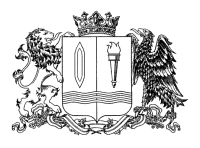 ЗАКОН ИВАНОВСКОЙ ОБЛАСТИО внесении изменений в Закон Ивановской области «Об установлении срока рассрочки оплаты при приобретении субъектами малого и среднего предпринимательства арендуемого ими недвижимого имущества, находящегося в собственности Ивановской области, при реализации преимущественного права на приобретение такого имущества»Принят Ивановской областной Думойг. Иваново_______________ 2024 г.№ _______________-ОЗ          Настоящий Закон принят в соответствии с Федеральным законом от 22.07.2008 № 159-ФЗ «Об особенностях отчуждения движимого и недвижимого имущества, находящегося в государственной или в муниципальной собственности и арендуемого субъектами малого и среднего предпринимательства, и о внесении изменений в отдельные законодательные акты Российской Федерации» в целях приведения законодательства Ивановской области в соответствие с законодательством Российской Федерации.          Статья 1.           Внести в Закон Ивановской области от 11.03.2019 № 12-ОЗ «Об установлении срока рассрочки оплаты при приобретении субъектами малого и среднего предпринимательства арендуемого ими недвижимого имущества, находящегося в собственности Ивановской области, при реализации преимущественного права на приобретение такого имущества» следующие изменения:В наименовании после слов «арендуемого ими» дополнить словами «движимого и»;    2) Преамбулу изложить в следующей редакции:«Настоящий Закон принят в соответствии со статьей 5 Федерального закона от 22.07.2008 № 159-ФЗ «Об особенностях отчуждения движимого и недвижимого имущества, находящегося в государственной или в муниципальной собственности и арендуемого субъектами малого и среднего предпринимательства, и о внесении изменений в отдельные законодательные акты Российской Федерации» в целях установления срока рассрочки оплаты при приобретении субъектами малого и среднего предпринимательства арендуемого ими движимого и недвижимого имущества, находящегося в собственности Ивановской области, при реализации преимущественного права на приобретение такого имущества.»;          3) Статью 1 изложить в следующей редакции:          «Статья 1.          Установить срок рассрочки оплаты при приобретении субъектами малого и среднего предпринимательства арендуемого ими движимого и недвижимого имущества, находящегося в собственности Ивановской области, при реализации преимущественного права на приобретение движимого имущества, равный трем годам, на приобретение недвижимого имущества, равный пяти годам.».Статья 2. Настоящий Закон вступает в силу через 10 дней после дня его официального опубликования.          Настоящий Закон принят в соответствии с Федеральным законом от 22.07.2008 № 159-ФЗ «Об особенностях отчуждения движимого и недвижимого имущества, находящегося в государственной или в муниципальной собственности и арендуемого субъектами малого и среднего предпринимательства, и о внесении изменений в отдельные законодательные акты Российской Федерации» в целях приведения законодательства Ивановской области в соответствие с законодательством Российской Федерации.          Статья 1.           Внести в Закон Ивановской области от 11.03.2019 № 12-ОЗ «Об установлении срока рассрочки оплаты при приобретении субъектами малого и среднего предпринимательства арендуемого ими недвижимого имущества, находящегося в собственности Ивановской области, при реализации преимущественного права на приобретение такого имущества» следующие изменения:В наименовании после слов «арендуемого ими» дополнить словами «движимого и»;    2) Преамбулу изложить в следующей редакции:«Настоящий Закон принят в соответствии со статьей 5 Федерального закона от 22.07.2008 № 159-ФЗ «Об особенностях отчуждения движимого и недвижимого имущества, находящегося в государственной или в муниципальной собственности и арендуемого субъектами малого и среднего предпринимательства, и о внесении изменений в отдельные законодательные акты Российской Федерации» в целях установления срока рассрочки оплаты при приобретении субъектами малого и среднего предпринимательства арендуемого ими движимого и недвижимого имущества, находящегося в собственности Ивановской области, при реализации преимущественного права на приобретение такого имущества.»;          3) Статью 1 изложить в следующей редакции:          «Статья 1.          Установить срок рассрочки оплаты при приобретении субъектами малого и среднего предпринимательства арендуемого ими движимого и недвижимого имущества, находящегося в собственности Ивановской области, при реализации преимущественного права на приобретение движимого имущества, равный трем годам, на приобретение недвижимого имущества, равный пяти годам.».Статья 2. Настоящий Закон вступает в силу через 10 дней после дня его официального опубликования.ГубернаторИвановской области     С.С. Воскресенский